Temat: Powtórzenie wiadomości do sprawdzianu. 13.05.2021Zadanie1  Płytkę w kształcie sześciokąta przedstawia figura Zaznacz X prawidłową odpowiedź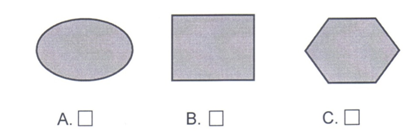 Zadanie2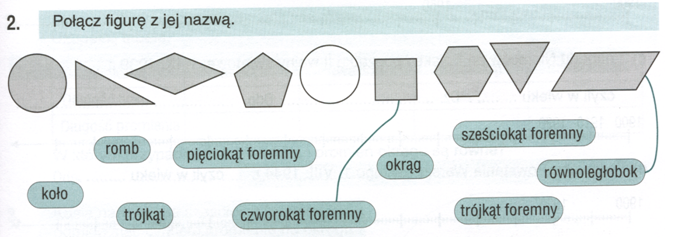 Zadanie3Trójkąt który ma kat rozwarty i dwa ostre znajduje się na rysunku oznaczonym literą ………………………Zadanie4 Podpisz wskazane strzałkami elementy koła (promień, średnica, cięciwa, łuk)Zadanie5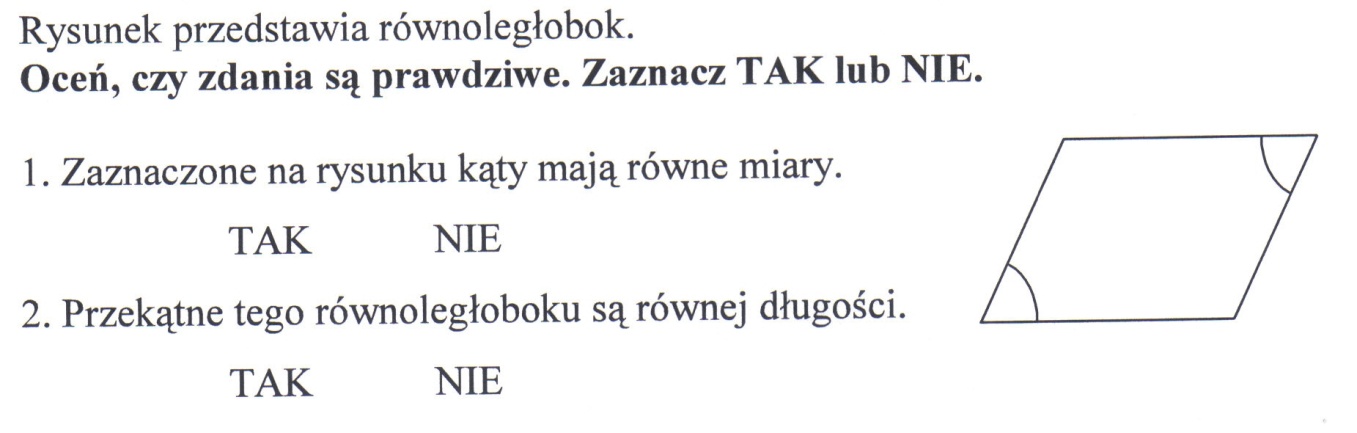 Zadanie6Oblicz ile wynosi obwód figur. Podaj wynik w centymetrach   TRÓJKĄT RÓWNOBOCZNY                                      TRAPEZ RÓWNORAMIENNY                               Zadanie7 Oblicz obwód figur. Podaj wynik w metrachZadanie8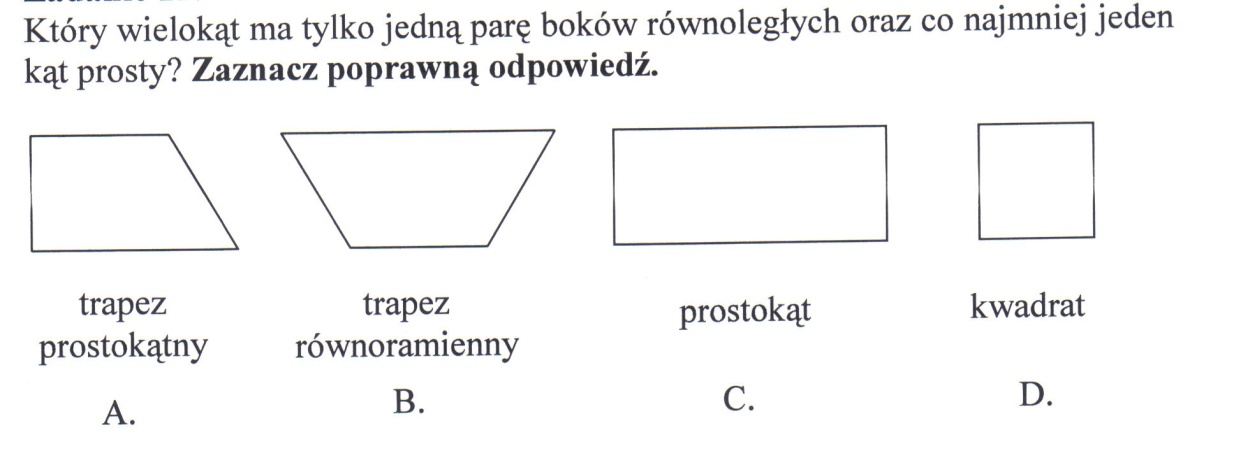 Zadanie9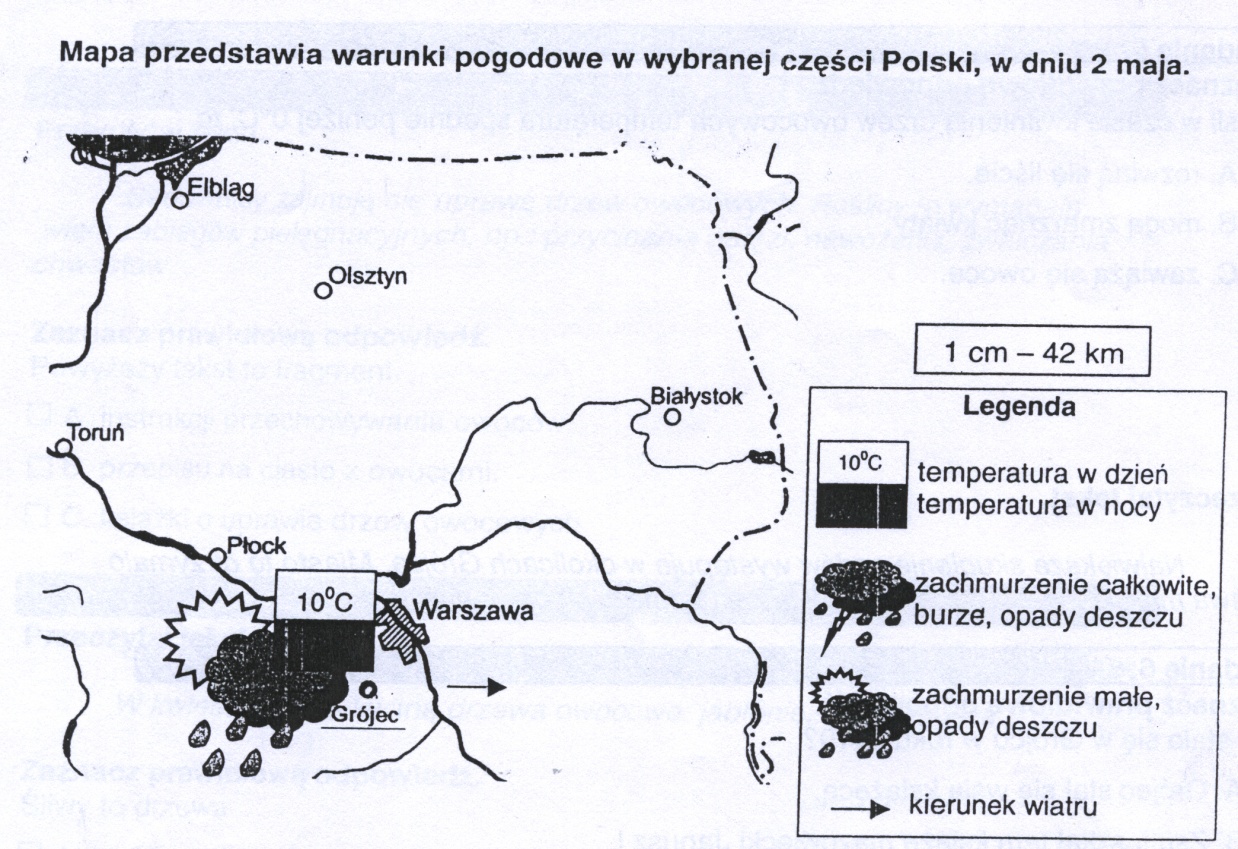 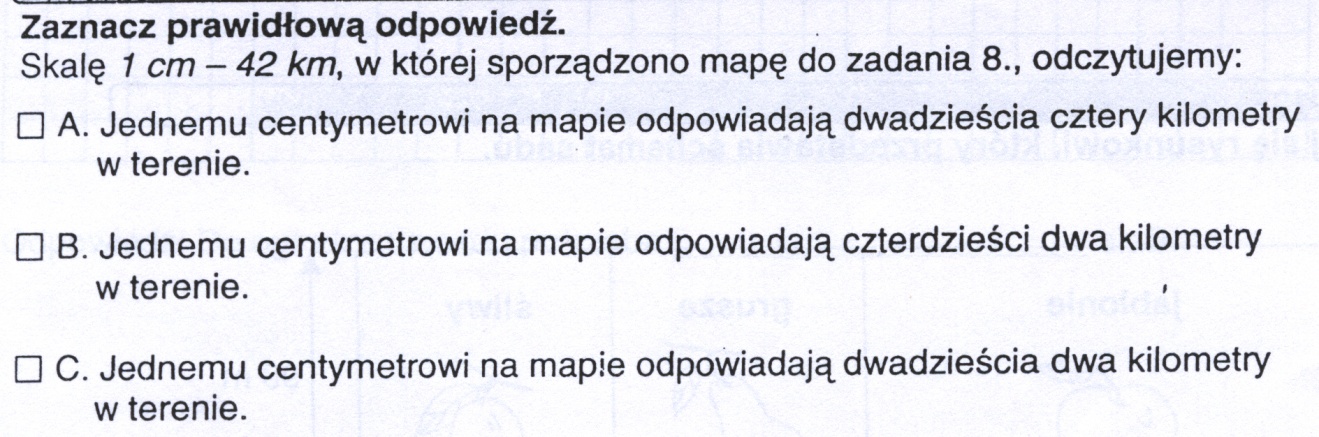 Zadanie10Mapę z zadania narysowano w skali 1cm-42km. Zmierz odległość  na planie między Toruniem, a Grójcem i oblicz rzeczywista odległość między miastami.ObliczeniaOdp: Rzeczywista odległość między Toruniem, a Grójcem wynosi .....................Zadanie11 Jaką miręrę mają kąty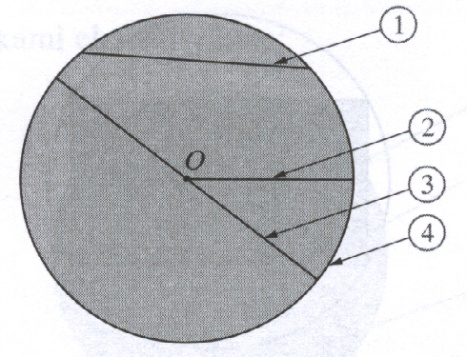 ...........................................................................................................................            7cm             Odp. Obwód wynosi ………                   4cm                                    6cm               8cmOdp Obwód wynosi …………KWADRATPROSTOKĄT               125cmOdp. Obwód wynosi …………..                       80cm       140cmOdp. Obwód wynosi ……………………..Jaką miarę ma kąt  β?1500β  = ………….Oblicz kąt δOblicz trzeci z kątów trójkątad) Napisz jakie rodzaje  kątów tworzą wskazówki  na poniższych zegarach .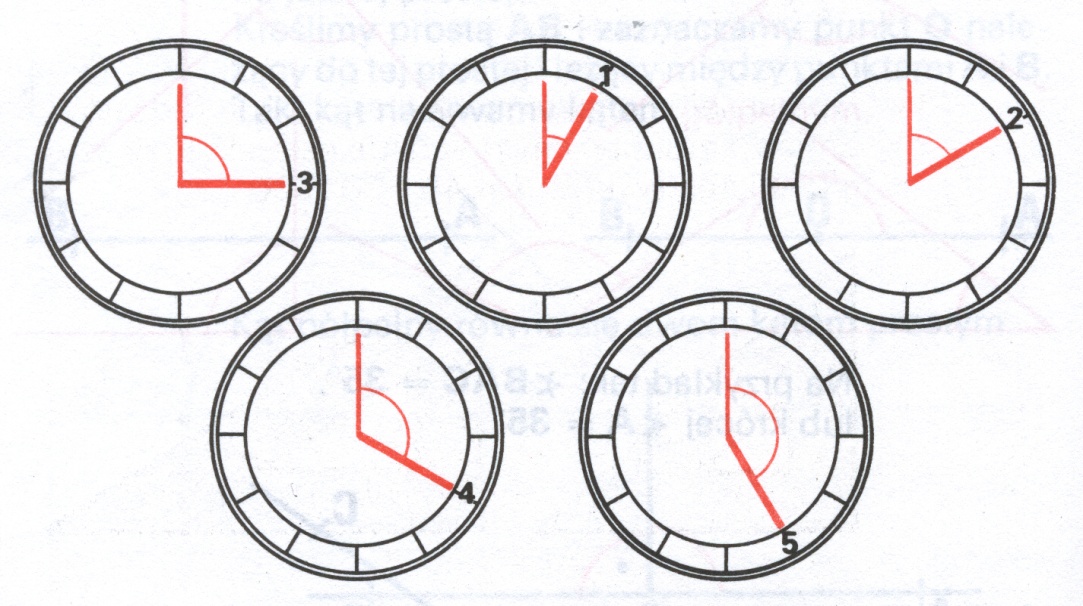 